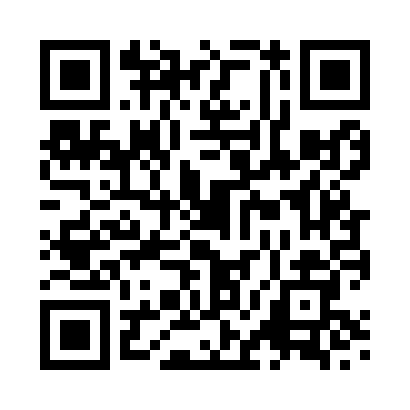 Prayer times for Sharpness, Gloucestershire, UKMon 1 Jul 2024 - Wed 31 Jul 2024High Latitude Method: Angle Based RulePrayer Calculation Method: Islamic Society of North AmericaAsar Calculation Method: HanafiPrayer times provided by https://www.salahtimes.comDateDayFajrSunriseDhuhrAsrMaghribIsha1Mon3:054:561:146:509:3111:222Tue3:054:571:146:509:3111:223Wed3:064:581:146:509:3011:224Thu3:064:591:146:509:3011:225Fri3:074:591:156:509:2911:226Sat3:075:001:156:509:2911:227Sun3:085:011:156:499:2811:218Mon3:095:021:156:499:2811:219Tue3:095:031:156:499:2711:2110Wed3:105:041:156:489:2611:2111Thu3:105:051:156:489:2511:2012Fri3:115:061:166:489:2411:2013Sat3:115:081:166:479:2311:1914Sun3:125:091:166:479:2211:1915Mon3:135:101:166:469:2111:1916Tue3:135:111:166:469:2011:1817Wed3:145:121:166:459:1911:1818Thu3:155:141:166:459:1811:1719Fri3:155:151:166:449:1711:1620Sat3:165:161:166:439:1611:1621Sun3:175:181:166:439:1411:1522Mon3:175:191:166:429:1311:1523Tue3:185:201:166:419:1211:1424Wed3:195:221:166:409:1011:1325Thu3:205:231:166:409:0911:1326Fri3:205:251:166:399:0811:1227Sat3:215:261:166:389:0611:1128Sun3:225:281:166:379:0411:1029Mon3:225:291:166:369:0311:0930Tue3:235:301:166:359:0111:0931Wed3:245:321:166:349:0011:08